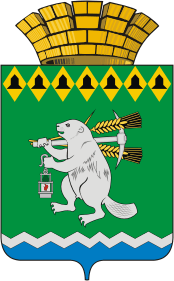 Администрация Артемовского городского округа Постановлениеот______________                                                                                         №______________ О внесении изменений в постановление Администрации Артемовского городского округа от 11.07.2011 № 716-ПА и в пункт 2 постановления Администрации Артемовского городского округа от 25.03.2016 № 329-ПАВ связи с изменениями в кадровом составе руководителей органов местного самоуправления Артемовского городского округа, в соответствии со статьями 20, 36 Федерального закона от 06 октября 2003 года № 131-Ф3 «Об общих принципах организации местного самоуправления в Российской Федерации», Федеральным законом от 27 июля 2010 года № 210-ФЗ «Об организации предоставления государственных и муниципальных услуг», Постановлением Правительства Российской Федерации от 14.12.2005 № 761 «О предоставлении субсидий на оплату жилого помещения и коммунальных услуг», Законом Свердловской области от 29 октября 2007 года № 135-03 «О наделении органов местного самоуправления муниципальных образований, расположенных на территории Свердловской области, государственным полномочием Свердловской области по предоставлению гражданам субсидий на оплату жилого помещения и коммунальных услуг», руководствуясь статьями 30, 31 Устава Артемовского городского округа,ПОСТАНОВЛЯЮ:1. Внести в постановление Администрации Артемовского городского округа от 11.07.2011 № 716-ПА «Об осуществлении государственного полномочия Свердловской области по предоставлению гражданам субсидий на оплату жилого помещения и коммунальных услуг», с изменениями, внесенными постановлениями Администрации Артемовского городского округа от 25.03.2016 № 329-ПА, от 25.08.2017 № 935-ПА, следующие изменения:в пункте 1.1 слова «заместителя главы Администрации Артемовского городского округа - начальника Управления по городскому хозяйству и жилью Администрации Артемовского городского округа Миронова А.И.» заменить словами «заместителя главы Администрации Артемовского городского округа Миронова А.И».2. Внести изменения в пункт 2 постановления Администрации Артемовского городского округа от 25.03.2016 № 329-ПА «О внесении изменений и дополнений в постановление Администрации Артемовского городского округа от 11.07.2011 № 716-ПА «Об осуществления государственного полномочия Свердловской области по предоставлению гражданам субсидий на оплату жилого помещения и коммунальных услуг», изложив его в следующей редакции:«2. Отделу организации и обеспечения деятельности Администрации Артемовского городского округа (Мальченко Д.П.) заверять оттиском печати Администрации Артемовского городского округа с изображением герба Артемовского городского округа подлинность подписи заместителя главы Администрации Артемовского городского округа Миронова А.И. на решениях о назначении субсидии за жилое помещение и коммунальные услуги и уведомлениях об отказе в назначении субсидии за жилое помещение и коммунальные услуги.».3. Действие настоящего постановления распространить на правоотношения, возникшие с 01.10.2021.4. Постановление опубликовать в газете «Артемовский рабочий», разместить на Официальном портале правовой информации Артемовского городского округа (www.артемовский-право.рф) и на официальном сайте Артемовского городского округа в информационно-телекоммуникационной сети «Интернет» (www.artemovsky 66.ru). 5. Контроль за исполнением постановления возложить на заместителя главы Администрации Артемовского городского округа Миронова А.И.Глава Артемовского городского округа                                          К.М. Трофимов